10 заповедей родителям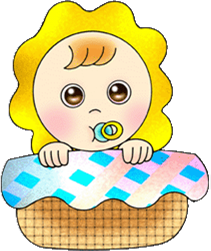 1. Не жди, что твой ребенок будет таким, как ты. Или – как ты хочешь. Помоги ему стать не тобой, а собой. 2. Не думай, что ребенок твой: он Божий. Он личность. 3. Не требуй от ребенка платы за все, что ты для него делаешь: ты дал ему жизнь, как он может отблагодарить тебя? Он даст жизнь другому, тот – третьему: это необратимый закон благодарности. 4. Не вымещай на ребенке свои обиды, чтобы в старости не есть горький хлеб, ибо что посеешь, то и взойдет. 5. Не относись к его проблемам свысока. Ибо тяжесть жизни дана каждому по силам, и будь уверен: ему его тяжела не меньше, чем тебе твоя. А может и больше. Потому что у него еще нет привычки. 6. Не унижай! 7. Не мучь себя, если не можешь что-то сделать для своего ребенка, мучь, если можешь и не делаешь. 8. Помни – для ребенка сделано недостаточно, если не сделано все. 9. Умей любить чужого ребенка. Никогда не делай чужому то, что не хотел бы, чтобы другие делали твоему. 10. Люби своего ребенка любым: неталантливым, неудачным, взрослым. Общаясь с ним, радуйся, потому что ребенок – это праздник, который пока с тобой. 